Exploring Symmetry with 2-D ShapesExploring Symmetry with 2-D ShapesExploring Symmetry with 2-D ShapesExploring Symmetry with 2-D ShapesIdentifies a line of symmetry in a design 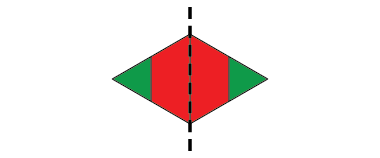 “I see one line of symmetry. If I fold the design on the line, 
the 2 sides match exactly.”Completes a symmetrical design, placing most shapes correctly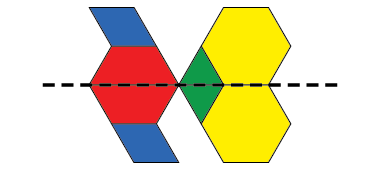 “I’m not sure about the blue block, but it looks right to me.”Successfully completes a symmetrical design and uses math language to describe it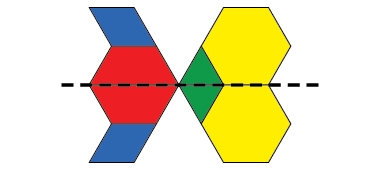 “This design is symmetrical because all the blocks below the line are reflections of the blocks above the line. I used a Mira to check.”Constructs symmetrical designs and identifies all lines of symmetry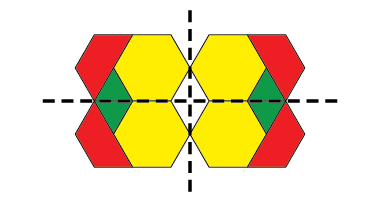 “I made my own design. It has 2 lines of symmetry.”Observations/DocumentationObservations/DocumentationObservations/DocumentationObservations/Documentation